EEN BUNDEL VOL IDEEËN VOOR DE PAASVAKANTIE
VOOR ONZE JONGSTE KAPOENEN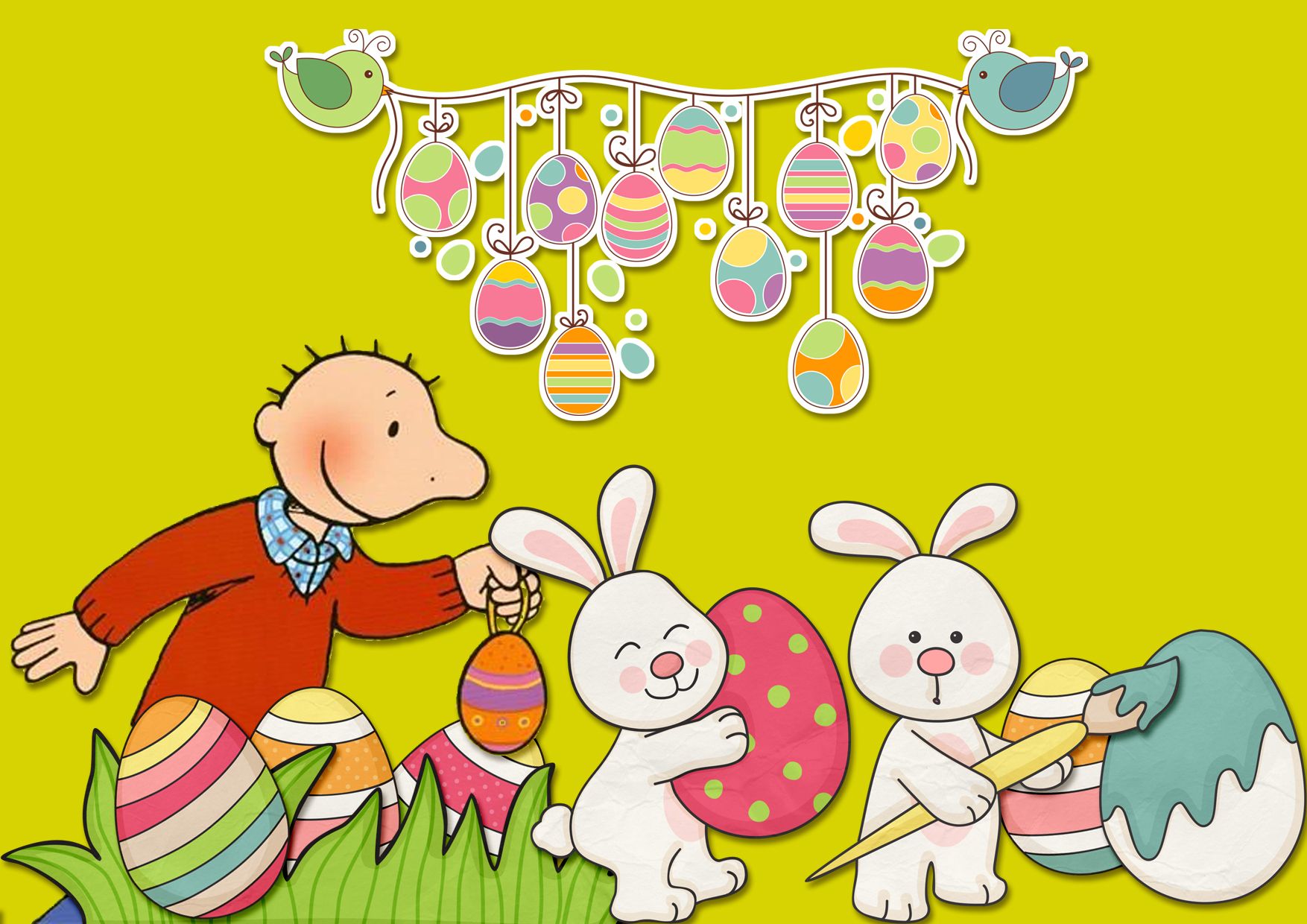 Juiste volgordePrint de prent De kleuters mogen de prent inkleurenSpelen van het spelletje ‘van ei tot kuiken’ – leg de prenten in de juiste volgorde.Eitjes tekenen in scheerschuim Gradatie => met opdrachtenkaartenMaak een tafel leegLeg er eventueel plastiek over als je dat in huis hebtNeem scheerschuim en spuit enkele toefjes op de tafelLaat de kleuters eerst het scheerschuim uitsmeren op tafelDe kleuters mogen vrij tekenen/experimenterenJe kan er dan enkele opdrachtjes aan toevoegen (zie opdrachtkaartjes hieronder)Bijvoorbeeld:Maak grote en kleine stippen of lijnenMoeilijkheidsgraad => maak 3 stippen Paasmandje makenDeze activiteit is afhankelijk of je het materiaal in huis hebt.Materiaal: Prent kipKleurpotlodenEen eierdoosLijmPapier (mag ook gekleurd papier zijn)Hoe ga je te werk?  Schilder of kleur met stift de kippen in. Mama of papa snijdt met een mesje een gleufje op de koppen van de  kip voor de kam. Dit doen ze ook aan de voorkant voor de bek.Kleuters kleuren in het rood en oranje een kam en bek. Dit kan ook met gekleurd papier of met bepaalde versiering die je in huis hebt liggen.Kleuters kleuren OF schilderen het papier groen (gras) of geel (hooi).Mama of papa knipt 4 stroken uit.Kleuters lijmen (liefst vloeibare lijm) met penseeltje de buitenkant van de eieirdoos in en plakken met hulp van ouder de stroken op de doos. Laat nu even drogen.Gras of hooi voor in de eierdoos. We sommen verschillende mogelijkheden op: - papier laten knippen in fijne stukjes                                               - papier in de papierversnipperaar voor wie dit                                                    heeft                                               - gras gaan plukken en laten drogen, tussen                                                   papier leggen en zwaar voorwerp zoals                                                   boeken  op laten rusten of gewoon in een                                                   potje aan de vensterbank waar het zonnig                                                   is :-)                                                - Of laat je kleine kunstenaar zelf een manier                                                   bedenken hoe hij zijn nestje wilt opvullen     9.   Laat ze nu reepjes knippen uit het papier dat jullie samen op de              eierdoos hebben gekleefd.   10.   Jullie Paasmandje is klaar! Goed gewerkt :-) Andere ideetjes van mandjes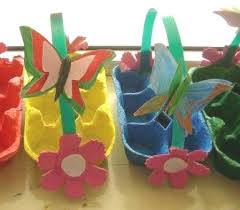 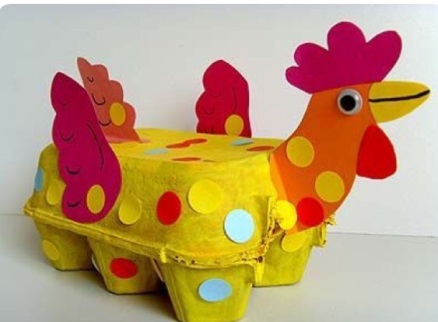 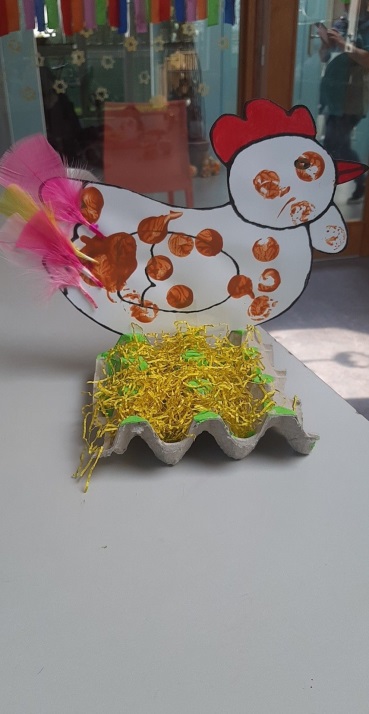 Toch geen vloeibare lijm in huis? Samen ei muffins maken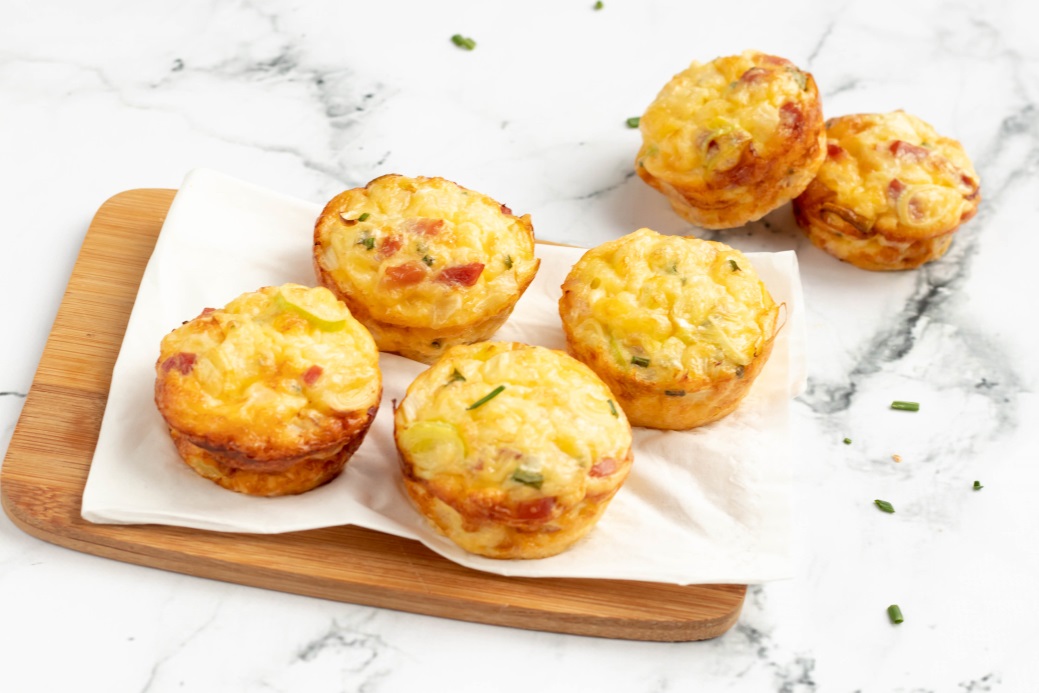 Ingrediënten100 gram Belegen kaas  geraspt60 gram Prei  50 gram Bacon  (moet niet)4 stuk Ei  1 eetlepel Roomboter  om in te vetten1 stuk Ui  (klein)1 snufje BieslookDeze ei muffins zijn ideaal als ontbijt! Ze zijn zo gemaakt en je kan ze zo gezond maken als je wilt. De basis is zoals de titel namelijk zegt gewoon ei.VoorbereidingVerwarm de oven voor op 200 graden. Bak de bacon in een pan of grill het (tussen twee stukjes keukenpapier) in de magnetron. Snijd vervolgens de bacon klein en de uien fijn.BereidingKlop de eieren los in een kom en voeg daarna de bacon, ui, geraspte kaas, prei en bieslook toe. Meng alle ingrediënten en verdeel het eiermengsel over de ingevette muffin vormpjes tot aan de rand toe. Plaats de muffin vorm in het midden van de oven. Bak de muffins ongeveer 15 minuten tot dat ze goudbruin zijn.VariatiesEr kan eindeloos gevarieerd worden met dit recept. Zo kun je bijvoorbeeld Parmezaanse kaas gebruiken in plaats van belegen kaas en zou je de bacon kunnen vervangen voor champignons in een vegetarische muffin.Kleuren maar!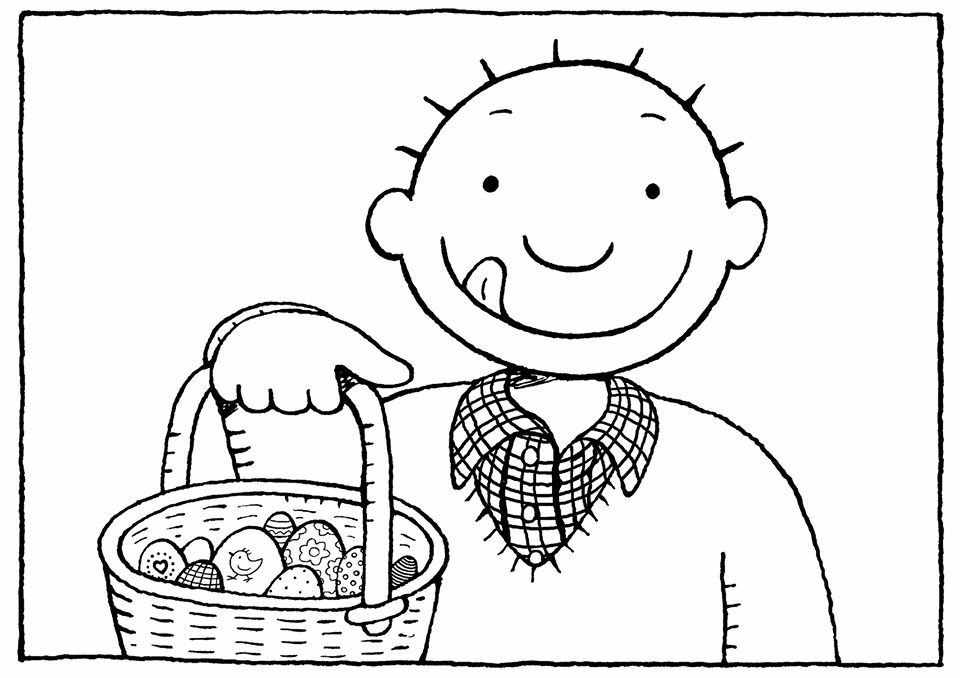 Luisteren naar het verhaaltje ‘Jules zoekt paaseitjes’Ga via je gsm of computer naar www.youtube.beDaar kan je via onderstaande link online naar het verhaaltje luisteren van Jules zoekt paaseitjeshttps://www.youtube.com/watch?v=VVWgMZWuhwAOok de volgende verhaaltjes zijn zeker leuk om te bekijken:Dotties eierenPieter Konijn…Versje aanlerenHoe leuk is het om samen met je kapoen een versje aan te leren?Ook dit is een activiteitje dat we regelmatig doen in de klas!Dus een leuke uitdaging voor mama en papa!Het versje gaat als volgt: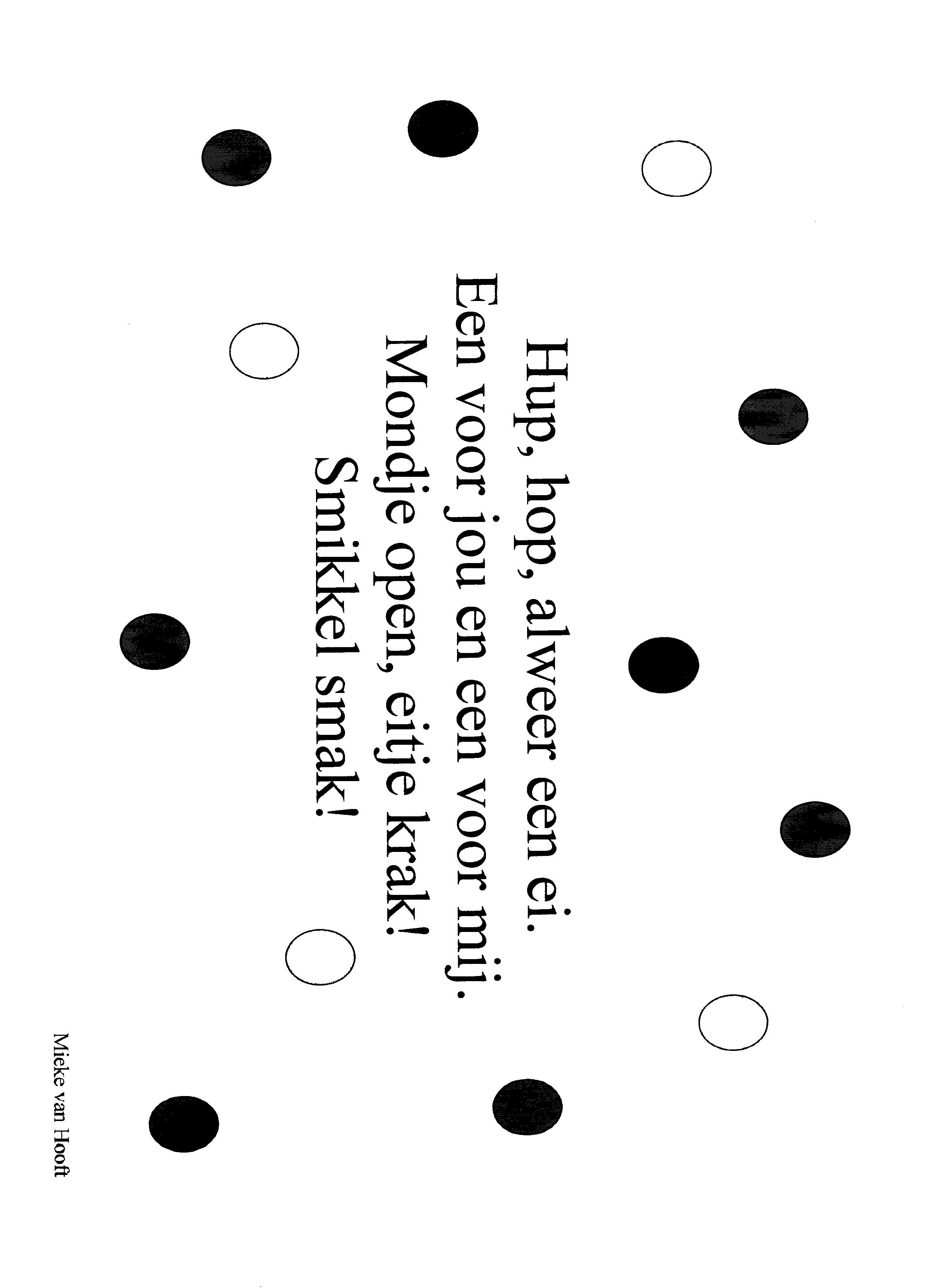 TIP: Ook leuk om het versje te oefenen met een chocolade ei!  Creeër je eigen ei!Laat je fantasie gaan en maak van dit ei iets moois! 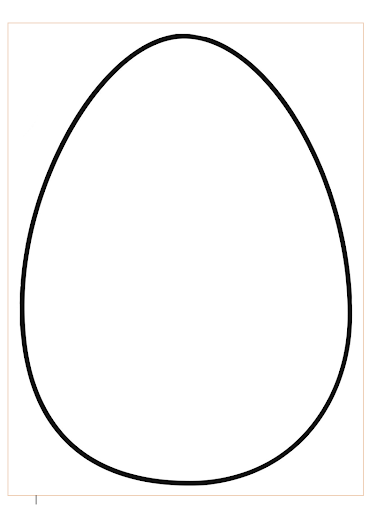 Zelf een ei memorie makenMateriaal: SchaarPapierStiftenKnip allerlei eitjes uit het papierTeken op de achterkant een figuurtje of plak er een stickertje op. Denk erom dat je dit 2 keer hetzelfde doet!Het beste is om te starten met 5 setjes. Je kan het dan nog moeilijker maken door meer eitjes toe te voegen.Leg de 10 eitjes met de afbeelding naar beneden.Zoek nu voor het eerst 2 dezelfde. Wie wint?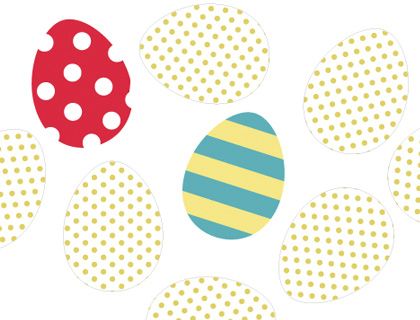 Eitjes schilderenMateriaal:Leeggeblazen eitjesVerfLege eierdoosWerkwijze:Eerst ga je in de eitjes een gaatje prikken met een naald aan beide kanten. Dan probeer je de inhoud eruit te blazen. Je kan dit ook evengoed doen met hardgekookte eieren. Dan moet je de eieren eerst koken!Zet de verf klaarLeg de leeggeblazen eitjes in de eierdoos. Nu kan het versieren beginnen.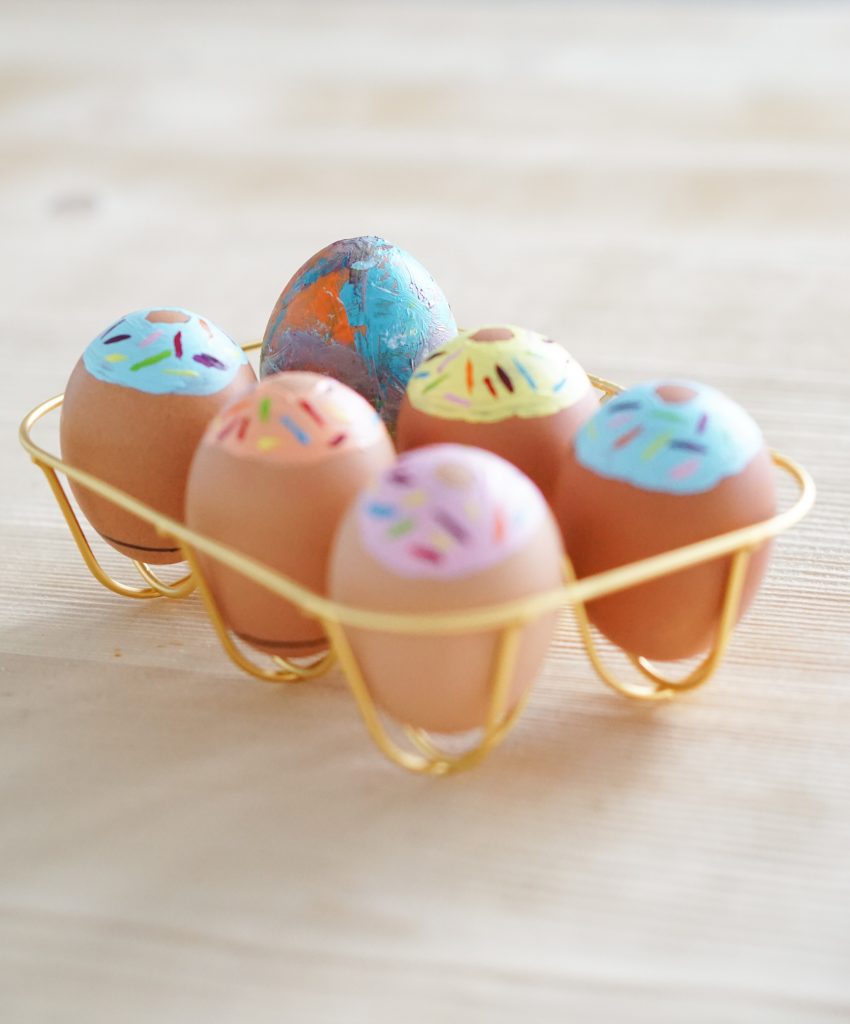 Spelletje: zoek het eiMateriaal:1 hard gekookt ei of 1 plastiek eiJe kan dit ook met een balletje spelenHoe gaat het spelletjes in zijn werk?Laat je kleuter haar/zijn ogen dichtdoen of doe een blinddoek om. (Blinddoeken kan je met behulp van een sjaal)Nu ga je het eitje verstoppen in huis. Je kan 1 kamer kiezen waar je het verstopt.Als het ei verstopt is, mag je kleuter zijn/haar ogen opendoen en op zoek gaan naar het ei.Je kan dan helpen door ‘warm’ of ‘koud’ te zeggen. WARM => de kleuter is dicht bij het eiKOUD => de kleuters is NIET dicht bij het eiNu is het aan mama of papa om het ei te zoeken. Nu mag de kleuter het ei verstoppen! Kan mama en papa het ei ook vinden?VEEL SPEELPLEZIER!!!Eitjes rapen?Heb jij net zoals Jules ook chocolade eitjes mogen zoeken/rapen?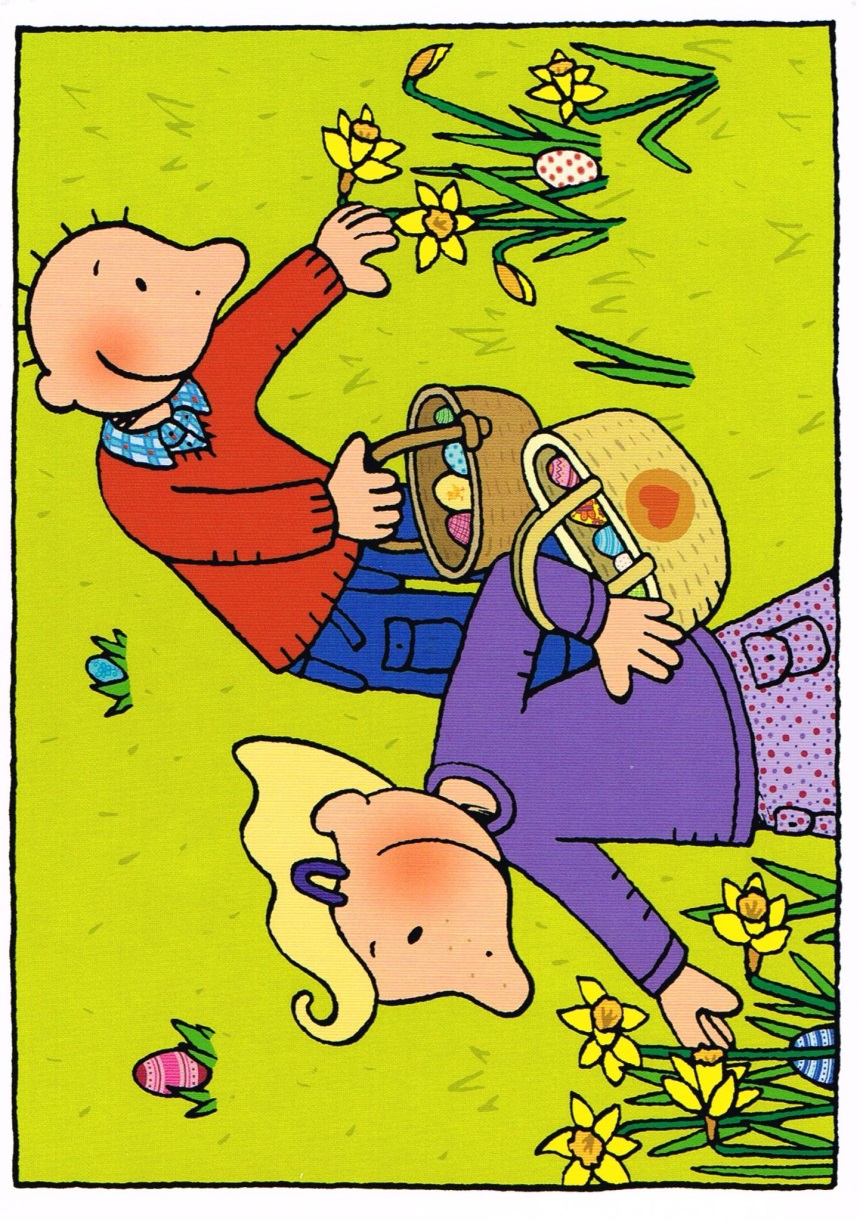 Laat mama of papa een leuke foto nemen en breng deze foto mee naar de klas!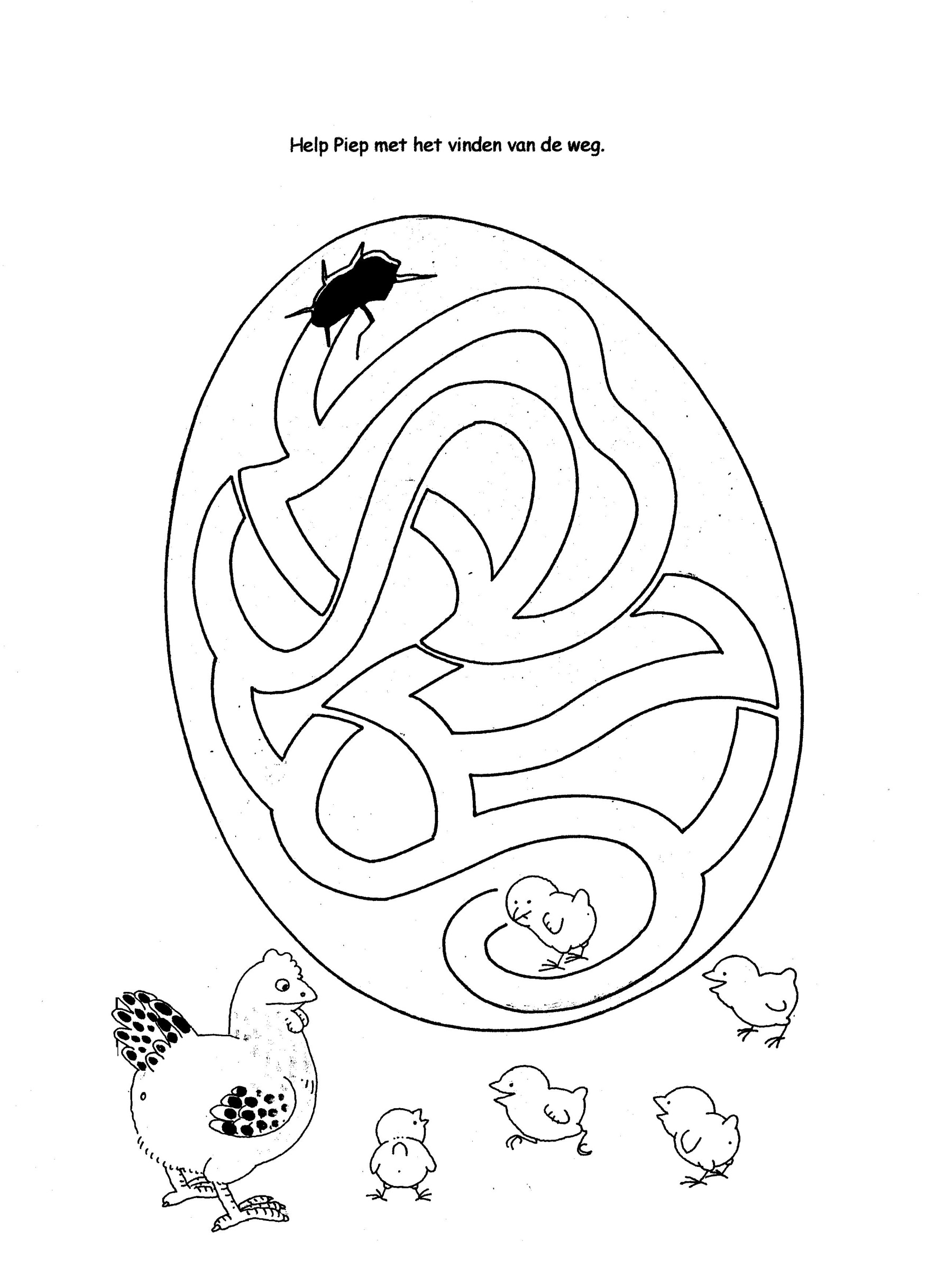 